21 listopada obchodzimy dzień pełen uśmiechów, dobrych uczynków i pozytywnych emocji, czyli: 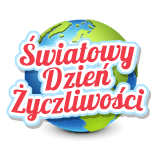 „Światowy Dzień Życzliwości                                    i Pozdrowień”

Idea tego święta wywodzi się ze Stanów Zjednoczonych                                          z 1973r., kiedy to dwaj bracia Brian 
i Michael McCormack postanowili zareagować na wydarzenia wojny "Jom Kippur" (konflikt izraelsko-arabski).  Chcieli pokazać światu, iż walka i zawiść nie prowadzą do niczego dobrego. Inicjatywa życzliwości miała za zadanie przekonać rządzących do rozwiązywania problemów w sposób pokojowy, a nie zbrojny. 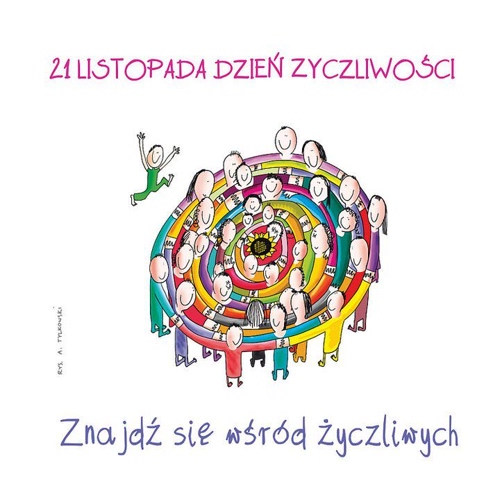 Główną ideą obchodów Dnia Życzliwości jest uzmysłowienie i przypomnienie ludziom                  o tym, iż tylko wzajemna życzliwość może stać się podstawą do zbudowania pokoju                                       i pomyślnych relacji międzyludzkich na całym świecie. 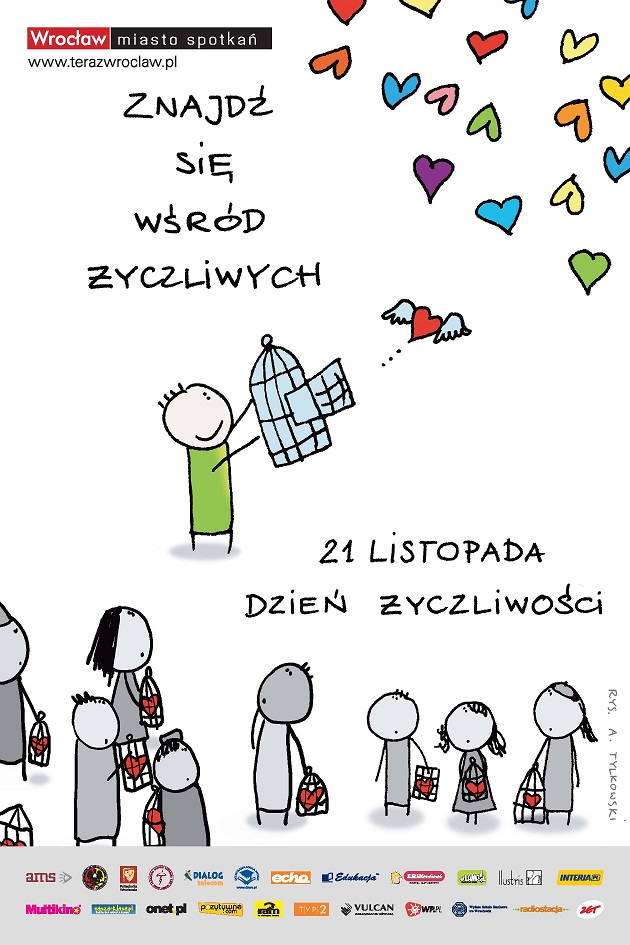 Taki dzień jak ten przypomina wszystkim, że warto jest zatrzymać się na chwilę, zastanowić nad własnym życiem, uczynić drobny gest życzliwości w stronę drugiego człowieka poprzez ciepły uśmiech, miłe słowo, uprzejmość, okazanie empatii, czy przyjazne nastawienie. 

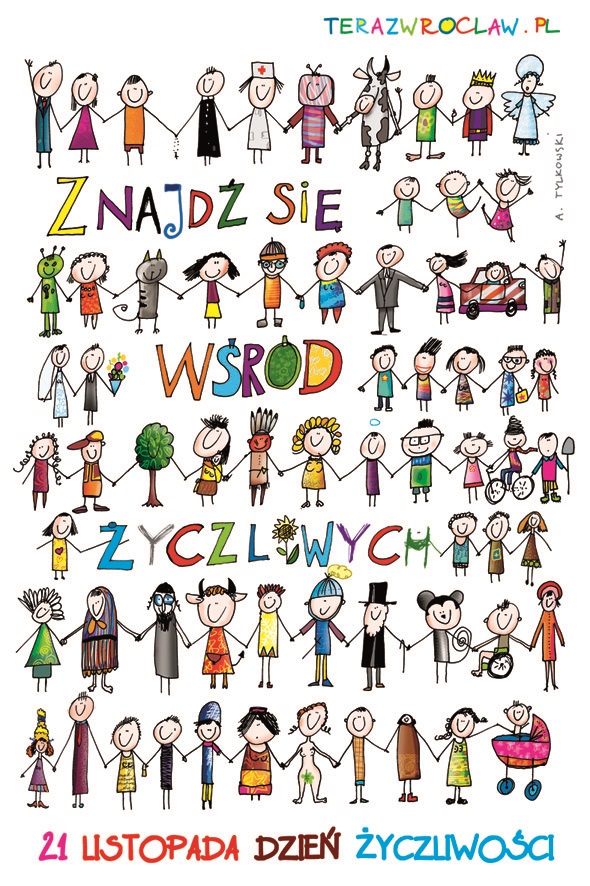 ZATRZYMAJ SIĘ I NAPISZ COŚ MIŁEGO „POCZTA  ŻYCZLIWOŚCI”Od 4 do 19 listopada 2014r. każdy z naszej społeczności szkolnej może świętować ten dzień w wyjątkowy sposób poprzez pisanie życzliwych, miłych słów, pozdrowień  w formie listów, rysunków trafia one do koleżanek, kolegów, personelu –wrzucajcie je do skrzynki, którą będzie postawiona na przerwach w holu głównym.
Następnie w Dniu Życzliwości  i  Pozdrowień  21 listopada wszystkie listy zostaną rozdane całej społeczności szkolnej.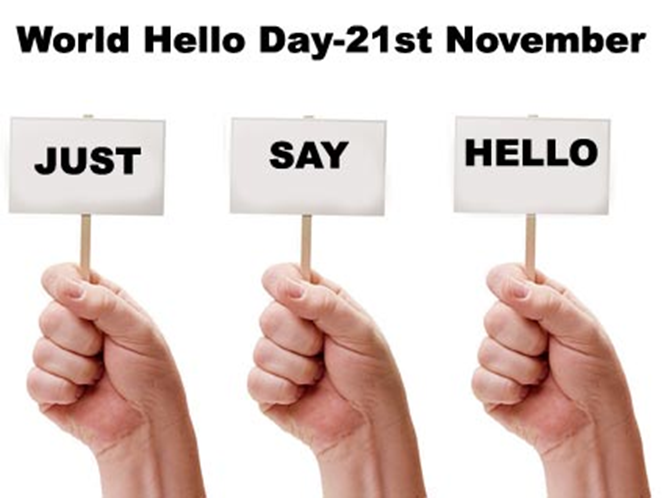 Życzliwość powinna stać się zaraźliwa niczym wirus. Podarujmy ją w prezencie drugiemu człowiekowi, a szybko przekonamy się, że posiada niezwykłą moc. Czasami tak niewiele trzeba, aby poprawić humor innym, a pozytywna energia,                                              którą komuś podarujemy, krąży gdzieś we wszechświecie i wraca do nas ze zdwojoną siłą :)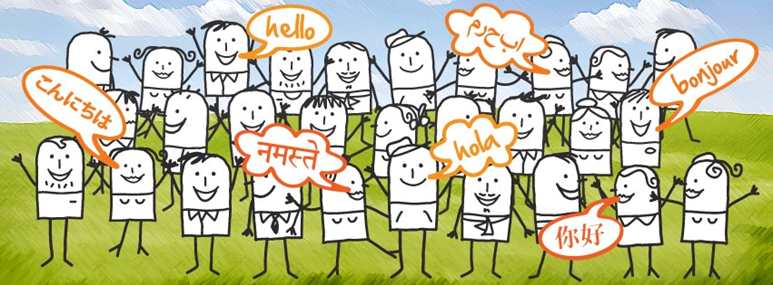 Niezbędnik życzliwego człowieka:Bądź pozytywnie nastawiony do świata, często się uśmiechaj.Szanuj innych, nie naruszaj ich godności, kieruj się ich dobrem.Bądź kulturalny.Używaj czarodziejskich słów: proszę, dziękuję, przepraszam.Zapomnij o słowach wulgarnych.Spokojnie i rozważnie rozstrzygaj konflikty.Nie sprawiaj innym kłopotów.Bezinteresownie śpiesz z pomocą potrzebującym.Pamiętaj o uprzejmości na co dzień.Uśmiech:nie bolinic nie kosztujenie wymaga wysiłkunie starzeje sięjest niezniszczalnyotwiera sercaułatwia porozumienieCiekawostka:                                                                                                 Do dziś 21 listopada funkcjonuje jako dzień pod nazwą „World Hello Day”. Zwyczaj podchwyciły inne kraje - dziś uroczystość obchodzona jest w 180 krajach.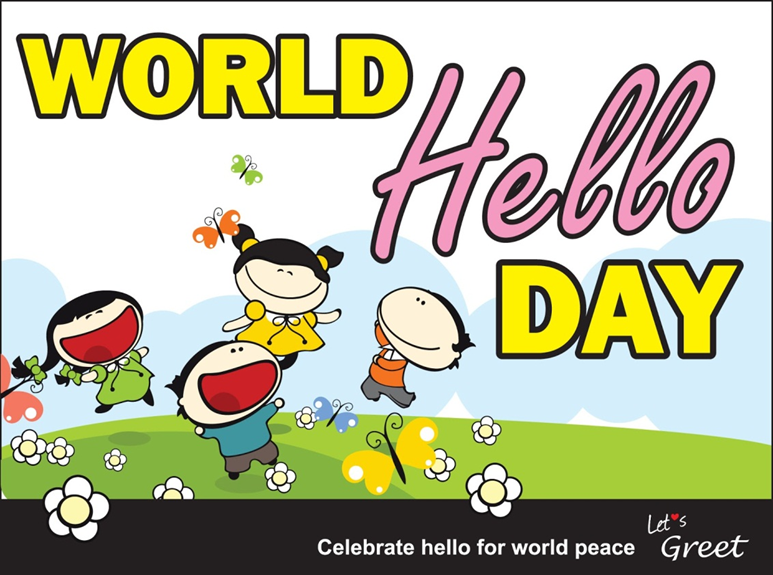 Do bycia życzliwym zaprasza Was Samorząd Uczniowski                       i szkolny KLUB MAŁEGO WOLONTARIUSZA                                 wraz z opiekunami.